Szitakötő folyóirat 2015/1., 29. szám  Vándor és a táblafestőPárosítsd a táblákat és a jelentésüket! Írd a számokat a megfelelő jelzés alá. Utána színezd ki a KRESZ táblákat a megfelelő módon.ÁLLJ! Elsőbbségadás kötelezőKötelező haladási irányAutópályaGyalogosoknak kijelölt útAutóútGyalogosút vége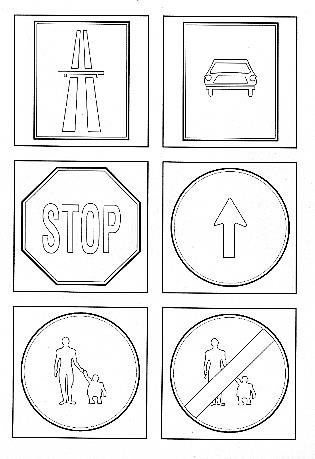 Gyalogos és kerékpáros útBehajtani tilosMegállni  tilosJobbra kanyarodni tilosBalra kanyarodni tilosVeszélyes útkanyarulat balra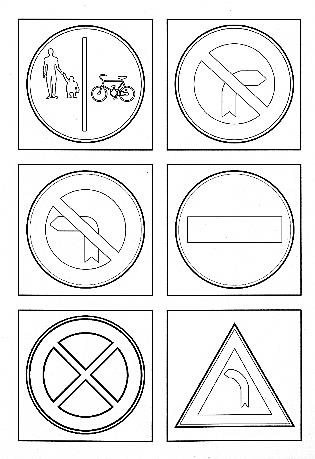 Megoldás: